Avro Vulcan B2 MRR XH563 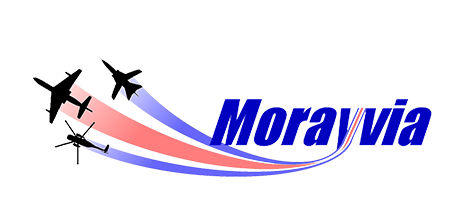 22/12/60	Completed as a Vulcan BMk2, the 17th aircraft of Contract 6/Air/11301/CB.6(a)28/12/60	Delivered to 83 Sqn Scampton. Fitted with Olympus 201 engines it was the first B2 delivered to a squadron, the earlier B2s having been delivered to the OCU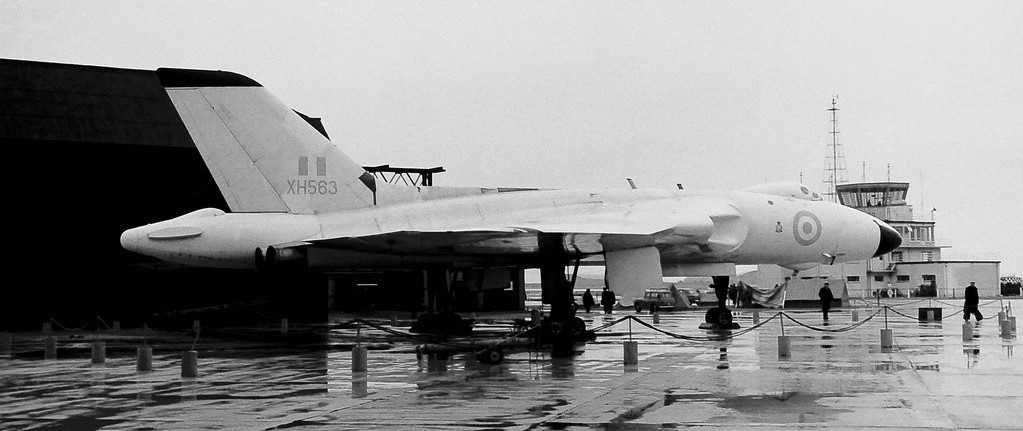 26/11/62	12 Sqn Coningsby00/06/63	Woodford to be converted to Skybolt fit, later flew to USA for electrical trials work05/03/65	230 OCU Finningley06/08/68	Waddington Wing (44, 50 and 101 Sqns)18/03/69	230 OCU Scampton, with some 5 months in 1969 spent on loan to the Ministry of Technology03/05/71	Scampton Wing07/05/71	230 OCU Scampton09/02/73	Woodford for conversion to B2 MRR (Maritime Radar Reconnaissance) standard17/12/73	27 Sqn Scampton, the first B2 MRR version on the Sqn, also underwent Air Sampling Modifications 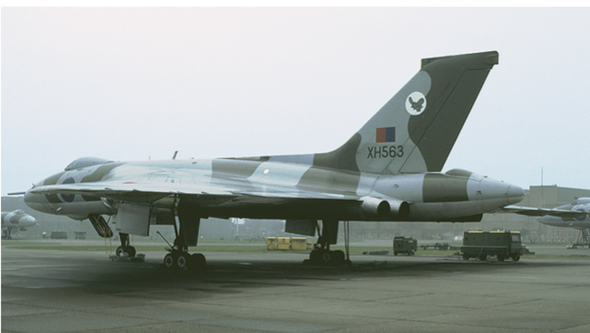 23/03/82	Last flight and withdrawn from use31/03/82	Allocated 8744M for preservation at Scampton, temporarily used as a Gate Guardian00/11/86 	Scrapped, nose section to Bruntingthorpe00/02/87	Purchased by Donald Milne of Banchory21/05/03	Purchased by Paul Hartley and stored at Nev Martins yard at Bruntingthorpe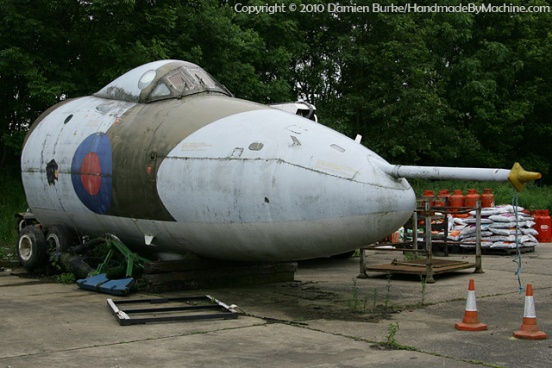 00/04/10	Purchased by Ken Ward and stored at Over Dinsdale, Yorks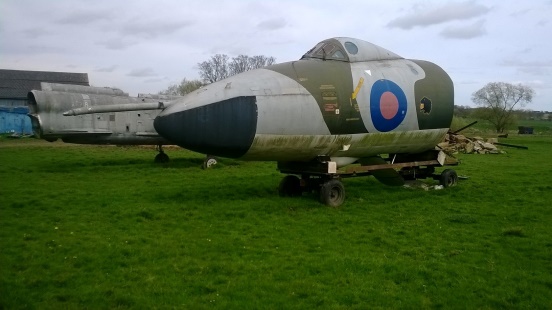 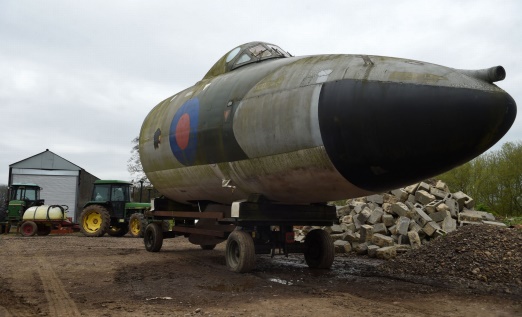 30/04/17	Loaned to Durham & Tees Valley Airport for the Skylive 2017 Airshow and then stored at the airport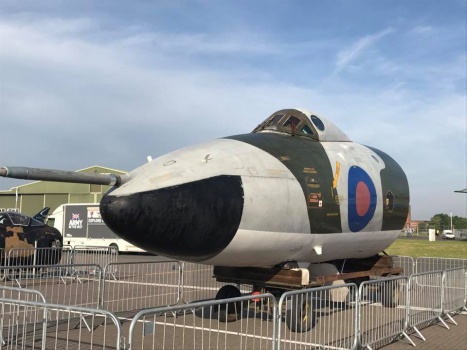 00/03/18 	Loaned to Morayvia18/12/18	Transferred from D&T Valley Airport to Morayvia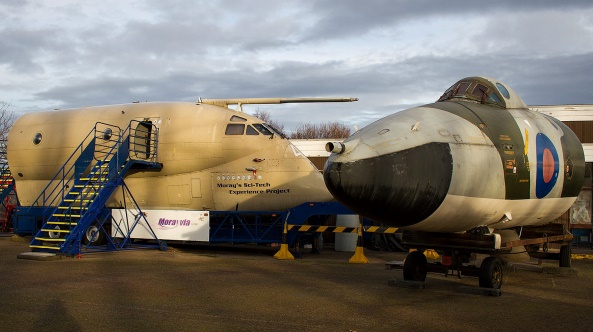 